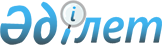 О внесении изменений в приказ Заместителя Премьер-Министра - Министра труда и социальной защиты населения Республики Казахстан от 9 июня 2023 года № 214 "Об утверждении Правил регистрации лиц, ищущих работу, безработных и осуществления трудового посредничества, оказываемого карьерными центрами"Приказ Министра труда и социальной защиты населения Республики Казахстан от 27 июня 2024 года № 221. Зарегистрирован в Министерстве юстиции Республики Казахстан 27 июня 2024 года № 34616
      ПРИКАЗЫВАЮ:
      1. Внести в приказ Заместителя Премьер-Министра - Министра труда и социальной защиты населения Республики Казахстан от 9 июня 2023 года № 214 "Об утверждении Правил регистрации лиц, ищущих работу, безработных и осуществления трудового посредничества, оказываемого карьерными центрами" (зарегистрирован в Реестре государственной регистрации нормативных правовых актов за № 32850) следующие изменения:
      в Правилах регистрации лиц, ищущих работу, безработных и осуществления трудового посредничества, оказываемого карьерными центрами, утвержденных указанным приказом:
      в пункте 2:
      подпункт 11) изложить в следующей редакции:
      "11) государственная услуга – одна из форм реализации отдельных государственных функций или их совокупности, осуществляемых по обращению или без обращения услугополучателей и направленных на реализацию их прав, свобод и законных интересов, предоставление им соответствующих материальных или нематериальных благ;";
      подпункт 13) изложить в следующей редакции:
      "13) информационная система мониторинга оказания государственных услуг – информационная система, предназначенная для автоматизации и мониторинга процесса оказания государственных услуг, в том числе оказываемых через Государственную корпорацию "Правительство для граждан";";
      часть первую пункта 69 изложить в следующей редакции:
      "69. После регистрации вакансий, которые направлены работодателем в карьерный центр посредством портала enbek.kz, в соответствии с параграфом 2 настоящей главы, карьерный центр в течение одного рабочего дня проводит подбор кандидатов на вакансии.";
      приложение 1 к правилам регистрации лиц, ищущих работу, безработных и осуществления трудового посредничества, оказываемые карьерными центрами изложить в новой редакции согласно приложению 1 к настоящему приказу;
      приложение 2 к правилам регистрации лиц, ищущих работу, безработных и осуществления трудового посредничества, оказываемые карьерными центрами изложить в новой редакции согласно приложению 2 к настоящему приказу;
      приложение 7 к правилам регистрации лиц, ищущих работу, безработных и осуществления трудового посредничества, оказываемые карьерными центрами изложить в новой редакции согласно приложению 3 к настоящему приказу.
      2. Департаменту занятости населения Министерства труда и социальной защиты населения Республики Казахстан в установленном законодательством порядке обеспечить:
      1) государственную регистрацию настоящего приказа в Министерстве юстиции Республики Казахстан;
      2) размещение настоящего приказа на официальном интернет-ресурсе Министерства труда и социальной защиты населения Республики Казахстан и извещение услугодателей, осуществляющие прием заявлений и выдачу результатов оказания государственной услуги, в том числе Единый контакт-центр, о внесенных изменениях в порядок оказания государственных услуг, после его официального опубликования;
      3) в течение десяти рабочих дней после государственной регистрации настоящего приказа в Министерстве юстиции Республики Казахстан представление в Департамент юридической службы Министерства труда и социальной защиты населения Республики Казахстан сведений об исполнении мероприятий, предусмотренных подпунктами 1) и 2) настоящего пункта.
      3. Контроль за исполнением настоящего приказа возложить на курирующего вице-министра труда и социальной защиты населения Республики Казахстан.
      4. Настоящий приказ вводится в действие по истечении десяти календарных дней после дня его первого официального опубликования.
      "СОГЛАСОВАН"Министерство цифрового развития,инноваций и аэрокосмическойпромышленностиРеспублики Казахстан
      "СОГЛАСОВАН"Бюро национальной статистикиАгентства по стратегическомупланированию и реформамРеспублики Казахстан
      В карьерный центр ________
      от
      Фамилия, имя, отчество (при его наличии) заявителя: ______________________;
      Индивидуальный идентификационный номер: ____________________________; Заявление
      Прошу зарегистрировать меня в качестве лица, ищущего работу, а также:
      Даю согласие на сбор, обработку моих персональных данных в соответствии с Законом Республики Казахстан "О персональных данных и их защите" необходимых для оказания государственной услуги "Регистрация лиц, ищущих работу".
      Предупрежден (а) об ответственности за предоставление недостоверных сведений и поддельных документов.
      Контактные данные заявителя:
      Телефон: ___________Мобильный: __________E-mail: _____________________;
      "___" ___________ 20____ года.
      (дата)
      Подпись заявителя: __________
      ____________________________________________________________________
      (линия отреза)
      Заявление гражданина (ки) _____________________________________ принято
      "___" ___________ 20 ___ года зарегистрировано под № ______, фамилия, имя,
      отчество (при его наличии), должность и подпись лица, принявшего документы:
      ____________________________________________________________________
      ____________________________________________________________________
      __________________ _______________             Дата                    подпись
					© 2012. РГП на ПХВ «Институт законодательства и правовой информации Республики Казахстан» Министерства юстиции Республики Казахстан
				
      Министр труда и социальнойзащиты населения Республики Казахстан 

С. Жакупова
Приложение 1 к приказу
от 27 июня 2024 года № 221Приложение 1
к правилам регистрации лиц,
ищущих работу, безработных и
осуществления трудового
посредничества, оказываемые
карьерными центрами
Перечень основных требований к оказанию государственной услуги "Регистрация лиц, ищущих работу"
Перечень основных требований к оказанию государственной услуги "Регистрация лиц, ищущих работу"
Перечень основных требований к оказанию государственной услуги "Регистрация лиц, ищущих работу"
1
Наименование услугодателя
Карьерный центр (далее – услугодатель)
2
Способы предоставления государственной услуги
1) услугодатель;
2) веб-портал "Электронного правительства": www.egov.kz (далее - портал egov.kz);
3) посредством объекта информатизации портал enbek.kz.
3
Срок оказания государственной услуги
1 (один) рабочий день.
4
Форма оказания государственной услуги
Электронная (частично автоматизированная) / бумажная
5
Результат оказания государственной услуги
Уведомление о регистрации в качестве лица, ищущего работу либо мотивированный ответ об отказе в оказании государственной услуги по основаниям, предусмотренным пунктом 9 настоящего перечня
6
Размер платы, взимаемой с услугополучателя при оказании государственной услуги, и способы ее взимания в случаях, предусмотренных законодательством Республики Казахстан
Государственная услуга оказывается бесплатно
7
График работы услугодателя и объектов информации
1) услугодателя – с понедельника по пятницу с 9.00 часов до 18.30 часов с перерывом на обед с 13.00 часов до 14.30 часов, кроме выходных и праздничных дней, согласно Трудовому кодексу Республики Казахстан;
 2) портала egov.kz – круглосуточно, за исключением технических перерывов в связи с проведением ремонтных работ (при обращении услугополучателя после окончания рабочего времени, в выходные и праздничные дни согласно Трудовому кодексу Республики Казахстан, прием заявлений и выдача результатов оказания государственной услуги осуществляется следующим рабочим днем);
3) портала enbek.kz – круглосуточно, за исключением технических перерывов в связи с проведением ремонтных работ (при обращении услугополучателя после окончания рабочего времени, в выходные и праздничные дни согласно Трудовому кодексу Республики Казахстан, прием заявлений и выдача результатов оказания государственной услуги осуществляется следующим рабочим днем).
8
Перечень документов и сведений, истребуемых у услугополучателя для оказания государственной услуги
1. Для регистрации в качестве лица, ищущего работу, услугополучатель предъявляет услугодателю:
1) заявление по форме согласно приложению 1 к перечню;
2) документ, удостоверяющий личность услугополучателя, либо электронный документ из сервиса цифровых документов (для идентификации личности);
3) документ, подтверждающий трудовую деятельность (при наличии);
4) документ об образовании, квалификации, наличии специальных знаний или профессиональной подготовки (при наличии);
После удостоверения личности и введения данных в АИС "Рынок труда" документы возвращаются услугополучателю.
2. Для регистрации в качестве лица, ищущего работу, через портал egov.kz или портал enbek.kz услугополучатель заполняет форму сведений для регистрации в качестве лица, ищущего работу, согласно приложению 1 к приказу Заместителя Премьер-Министра - Министр труда и социальной защиты населения Республики Казахстан от 1 сентября 2023 года № 365 "Об утверждении формы индивидуальной карты занятости и правил ее ведения" (зарегистрирован в Реестре государственной регистрации нормативных правовых актов № 33380) в форме электронного документа, удостоверенного электронной цифровой подписью услугополучателя.
На портале egov.kz уведомление о принятии заявки с указанием даты получения результата государственной услуги направляется в "личный кабинет" услугополучателя
9
Основания для отказа в оказании государственной услуги, установленные законами Республики Казахстан
1) установление недостоверности документов, представленных услугополучателем для получения государственной услуги, и (или) данных (сведений), содержащихся в них;
2) несоответствие представленных сведений услугополучателем, необходимых для оказания государственной услуги, требованиям установленным настоящим Перечнем
10
Иные требования с учетом особенностей оказания государственной услуги, в том числе оказываемой в электронной форме и через Государственную корпорацию
Адреса мест оказания государственной услуги размещены на:
1) www.enbek.kz;
2) www.egov.kz;
Контактные телефоны справочных служб услугодателя по вопросам оказания государственной услуги указаны на интернет-ресурсе www.enbek.kz.
Единый контакт-центр: "1414".
"Для использования цифрового документа необходимо пройти авторизацию в мобильном приложении с использованием электронно-цифровой подписи или одноразового пароля, далее перейти в раздел "цифровые документы" и выбрать нужный документ. Сервис цифровых документов доступен для авторизованных пользователей в мобильном приложении".Приложение 1
к Перечню основных
требований к оказанию
государственной услуги
"Регистрация лиц,
ищущих работу"Форма
Разместить на государственном информационном портале "Электронная биржа труда" (www.enbek.kz) резюме
Да □
Нет □
(отметить галочкой)
Оказать содействие в трудоустройстве через аутсорсинг услуг в сфере занятости населения, а также передачу персональных данных частным агентствам занятости в рамках аутсорсинга услуг
Да □
Нет □
(отметить галочкой)Приложение 2 к приказу
от 27 июня 2024 года № 221Приложение 2
к правилам регистрации лиц,
ищущих работу, безработных и
осуществления трудового
посредничества, оказываемые
карьерными центрами
Перечень основных требований к оказанию государственной услуги "Регистрация безработных" (далее - перечень)
Перечень основных требований к оказанию государственной услуги "Регистрация безработных" (далее - перечень)
Перечень основных требований к оказанию государственной услуги "Регистрация безработных" (далее - перечень)
1
Наименование услугодателя
Центр трудовой мобильности (далее – услугодатель)
2
Способы предоставления государственной услуги 
Результат выдается:
1) карьерный центр;
2) веб-портал "электронного правительства": www.egov.kz (далее – портал egov.kz);
3) объект информатизации портал enbek.kz (далее – портал enbek.kz);
4) абонентское устройство сотовой связи (при регистрации телефонного номера абонентского устройства сотовой связи услугополучателя на веб-портале "электронного правительства или на портале enbek.kz.
3
Срок оказания государственной услуги
2 (два) рабочих дня
4
Форма оказания государственной услуги
Электронная (частично автоматизированная /проактивная
5
Результат оказания государственной услуги
Уведомление о регистрации в качестве безработного либо мотивированный ответ об отказе в оказании государственной услуги по основаниям, предусмотренным пунктом 9 настоящего Перечня
6
Размер платы, взимаемой с услугополучателя при оказании государственной услуги, и способы ее взимания в случаях, предусмотренных законодательством Республики Казахстан;
Государственная услуга оказывается бесплатно
7
График работы услугодателя и объектов информации
1) услугодателя – с понедельника по пятницу с 9.30 часов до 18.30 часов с перерывом на обед с 13.00 часов до 14.30 часов, кроме выходных и праздничных дней, согласно Трудовому кодексу Республики Казахстан;
2) карьерного центра – с понедельника по пятницу с 9.00 часов до 18.30 часов с перерывом на обед с 13.00 часов до 14.30 часов, кроме выходных и праздничных дней, согласно Трудовому кодексу Республики Казахстан;
3) портала egov.kz – круглосуточно, за исключением технических перерывов, связанных с проведением ремонтных работ (при обращении услугополучателя после окончания рабочего времени, в выходные и праздничные дни согласно Трудовому кодексу Республики Казахстан, прием документов и выдача результата оказания государственной услуги осуществляется следующим рабочим днем);
4) портал enbek.kz – круглосуточно, за исключением технических перерывов в связи с проведением ремонтных работ (при обращении услугополучателя после окончания рабочего времени, в выходные и праздничные дни согласно Трудовому кодексу Республики Казахстан, прием заявлений и выдача результатов оказания государственной услуги осуществляется следующим рабочим днем).
8
Перечень документов и сведений, истребуемых у услугополучателя для оказания государственной услуги
Представление документов не требуется
9
Основания для отказа в оказании государственной услуги, установленные законами Республики Казахстан
Не регистрируются в качестве безработного:
1) лица, не достигшие шестнадцатилетнего возраста;
2) занятые лица;
3) лица, достигшие пенсионного возраста, установленного пунктами 1 – 3 статьи 207 Социального кодекса;
4) лица, представившие документы, содержащие заведомо ложные сведения об отсутствии работы и заработка (дохода), а также другие недостоверные сведения; 
5) студенты и учащиеся старших классов общеобразовательных школ, претендующие на участие в активных мерах содействия занятости, в соответствии с Социальным кодексом;
6) лица, осужденные по решению суда к исправительным работам либо общественным работам, а также к наказанию в виде лишения свободы, если данное наказание не назначено условно
10
Иные требования с учетом особенностей оказания государственной услуги, в том числе оказываемой в электронной форме 
Адреса мест оказания государственной услуги размещены на:
1) портале www.enbek.kz;
2) портале www.egov.kz;
Контактные телефоны справочных служб услугодателя по вопросам оказания государственной услуги указаны на интернет-ресурсе www.enbek.gov.kz.
Единый контакт-центр: "1414".
"Для использования цифрового документа необходимо пройти авторизацию в мобильном приложении с использованием электронно-цифровой подписи или одноразового пароля, далее перейти в раздел "цифровые документы" и выбрать нужный документ. Сервис цифровых документов доступен для авторизованных пользователей в мобильном приложении".Приложение 3 к приказу
от 27 июня 2024 года № 221Приложение 7
к правилам регистрации лиц,
ищущих работу, безработных и
осуществления трудового
посредничества, оказываемые
карьерными центрами
Перечень основных требований к оказанию государственной услуги "Предоставление информации о регистрации в качестве безработного" (далее - перечень)
Перечень основных требований к оказанию государственной услуги "Предоставление информации о регистрации в качестве безработного" (далее - перечень)
Перечень основных требований к оказанию государственной услуги "Предоставление информации о регистрации в качестве безработного" (далее - перечень)
1
Наименование услугодателя
Карьерный центр
2
Способы предоставления государственной услуги
1) веб-портал "Электронного правительства": www.egov.kz (далее – портал)
3
Срок оказания государственной услуги
 1 (один) день
4
Форма оказания государственной услуги
 Электронная (частично автоматизированная) / бумажная
5
Результат оказания государственной услуги
Информация о регистрации в качестве безработного
6
Размер платы, взимаемой с услугополучателя при оказании государственной услуги, и способы ее взимания в случаях, предусмотренных законодательством Республики Казахстан
Государственная услуга оказывается бесплатно
7
График работы услугодателя и объектов информации
1) услугодателя – с понедельника по пятницу с 9.00 часов до 18.30 часов с перерывом на обед с 13.00 часов до 14.30 часов, кроме выходных и праздничных дней, согласно Трудовому кодексу Республики Казахстан;
2) портала – круглосуточно, за исключением технических перерывов в связи с проведением ремонтных работ (при обращении услугополучателя после окончания рабочего времени, в выходные и праздничные дни согласно Кодексу, прием заявлений и выдача результатов оказания государственной услуги осуществляется следующим рабочим днем).
8
Перечень документов и сведений, истребуемых у услугополучателя для оказания государственной услуги
Заявление согласно приложению 8 к Правилам регистрации лиц, ищущих работу, безработных и осуществления трудового посредничества, оказываемого карьерными центрами в форме электронного документа, удостоверенного электронной цифровой подписью услугополучателя;
На портале egov.kz уведомление о принятии заявки с указанием даты получения результата государственной услуги направляется в "личный кабинет" услугополучателя.
9
Основания для отказа в оказании государственной услуги, установленные законами Республики Казахстан
В случаях отсутствия регистрации в качестве безработного услугодатель отказывают в предоставлении информации о регистрации в качестве безработного.
10
Иные требования с учетом особенностей оказания государственной услуги, в том числе оказываемой в электронной форме 
Услугополучатель имеет возможность получения информации о порядке и статусе оказания государственной услуги в режиме удаленного доступа посредством "личного кабинета" портала, а также Единого контакт-центра "1414".